О внесении изменений в постановление администрации Алатырского района от 14.09.2021 № 292 «Об утверждении положения об организации питания обучающихся в муниципальных общеобразовательных учреждениях Алатырского района»В соответствии с ст. 37 Федерального закона от 29.12.2012 № 273-ФЗ «Об образовании в Российской Федерации», п. 2 ч. 1 ст. 14 Закона Чувашской Республики от 30.07.2013 № 50 «Об образовании в Чувашской Республике», Указом Главы Чувашской Республики от 10.10.2022 № 120 "О мерах поддержки членов семей лиц, призванных на военную службу по мобилизации" (с изменениями и дополнениями от 11.10.2022 года),  администрация Алатырского района постановляет:Внести в Положение об организации питания обучающихся в муниципальных общеобразовательных учреждениях Алатырского района, утвержденное постановлением администрации Алатырского района от 14.09.2021 № 292, следующие изменения:раздел 4 дополнить пунктом 4.12.  следующего содержания:«4.12. Обучающиеся членов семей граждан Российской Федерации, призванных на военную службу по мобилизации в Вооруженные Силы Российской Федерации в соответствии с Указом Президента Российской Федерации от 21 сентября 2022 г. № 647 "Об объявлении частичной мобилизации в Российской Федерации" в период прохождения ими военной службы по мобилизации, а также членов семей добровольцев в период действия контракта о добровольном содействии в выполнении задач, возложенных на Вооруженные Силы Российской Федерации, участия в специальной военной операции начиная с 24 февраля 2022 года, проживающих в Чувашской Республике, обеспечиваются бесплатным двухразовым питанием в общеобразовательных организациях, находящихся на территории Алатырского района.».Контроль за выполнением настоящего постановления возложить на начальника Управления образования администрации Алатырского района.Настоящее постановление вступает в силу после его официального опубликования.Глава администрации                                                                                         Н.И. Шпилевая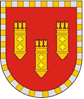 Администрация Алатырского районаЧувашской РеспубликиПОСТАНОВЛЕНИЕ28.10.2022 №432 г. АлатырьУлатӑр район администрацийӗ Чӑваш РеспубликинЙЫШĂНУ28.10.2022 №432 Улатӑр хули.